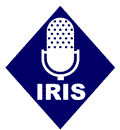 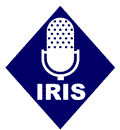 LISTENER SPOTLIGHT: Gloria Alverson Gloria has been listening to IRIS since we started broadcasting in 1989.  Her original IRIS radio just gave out after 23 years! Gloria was born with glaucoma in 1932 and lost her vision completely by the age of 25.  A 1952 graduate of the Iowa Braille and Sight Saving School, Gloria has been a dedicated volunteer for the Iowa Department for the Blind and the Veterans Administration.  These days, Gloria enjoys water exercise and reading mysteries.  Her favorite IRIS features are the obituaries and Midweek Shopping Cart.  She says she is thankful for the Voices of IRIS each day.  “IRIS makes me feel that I can do a few things on my own.” 2012 IRIS Ice Cream Social: Iowa Public Radio Receives Kirsner Award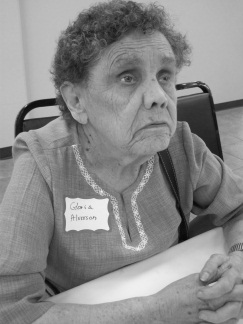 Friends from Iowa Public Radio received the 2012 Dorothy B. Kirsner award recognizing their significant and lasting impact on the lives of Iowans who are blind or visually impaired.  IPR not only carries our signal – they CARE for our listeners and are as dedicated to the IRIS signal as they are to their own.  Along with Iowa Department for the Blind Director Richard Sorey and Dorothy’s son, Dick Kirsner, it was a pleasure to present this award to two men who have been watching over our signal for more than twenty years, IPR engineers Dave Knippel and Dick Owens.  (Pictured above: Maryfrances, Dick Owens, Dave Knippel, IPR CEO Mary Grace Herrington and Dick Kirsner)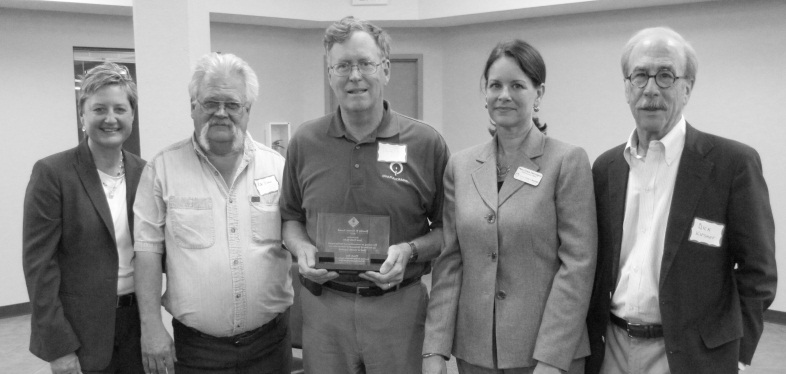 Lots of Smiles from the Ice Cream Social.  More photos at iowaradioreading.org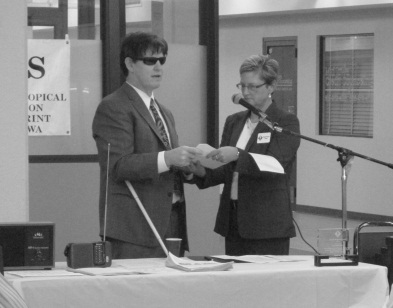 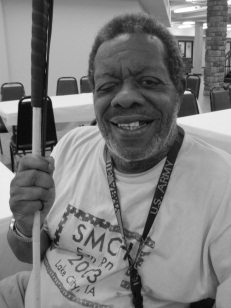 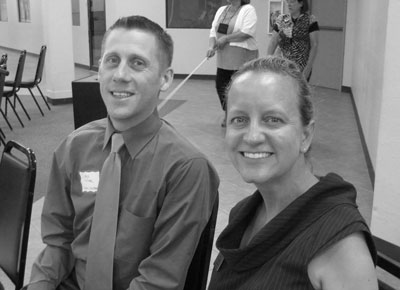 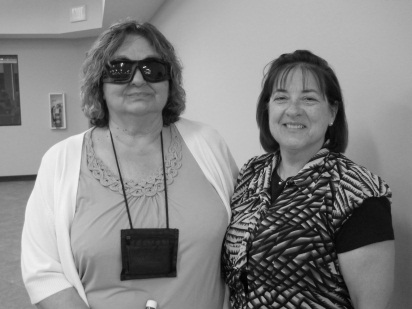 IRIS By the Numbers: Programming: 24 Hours per day – Every day of the year  Coverage: Over 3,000 listeners statewide in hospitals, private homes and facilitiesVolunteers: More than 400 volunteers reading from 7 IRIS locationsAccess: Custom receivers, web stream, podcasts, mobile phones & mobile devices Equipment Costs to IRIS: From $33 to $335 per listener depending on location  Programming Cost to IRIS: 13¢ per listener per dayEquipment Cost to Listeners: $0 - - Programming Cost to Listeners: $0“Thank you for the good service.  I hear you every morning!”Roger H.  Larson   (July 9, 1929 – June 19, 2012)The history of IRIS would not be complete without Roger Larson.  Roger spent his life tuning pianos – coaxing beautiful sounds from each instrument with tender precision.  His personality was music to us all.  From the day we installed his first IRIS radio in 1989, Roger became our “field staff” in the Fort Dodge area.  He monitored our signal and called whenever there was a problem or he just wanted to chat about the news.  Ten years ago, he asked about including IRIS in his estate planning.  We helped him through the simple process.  In recent years, his phone calls always ended with an excited reminder that he would be leaving IRIS a gift someday.  Roger passed away in June.  While we miss his special phone calls, we are grateful to have enjoyed such a wonderful friend for so many years.  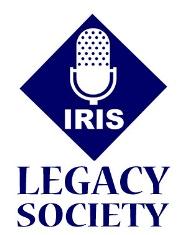 True to his word, IRIS received a gift from Roger’s estate.  To recognize Roger and everyone who includes IRIS in their estate planning, we’ve established the IRIS Legacy Society.  Roger is our first member! If you would like to become a member as well, simply call our office to get started.  There is no minimum required and it is not necessary that you share your specific intentions with IRIS.  If you have already made a planned gift to IRIS, please call so that we can make sure your gift is properly documented.  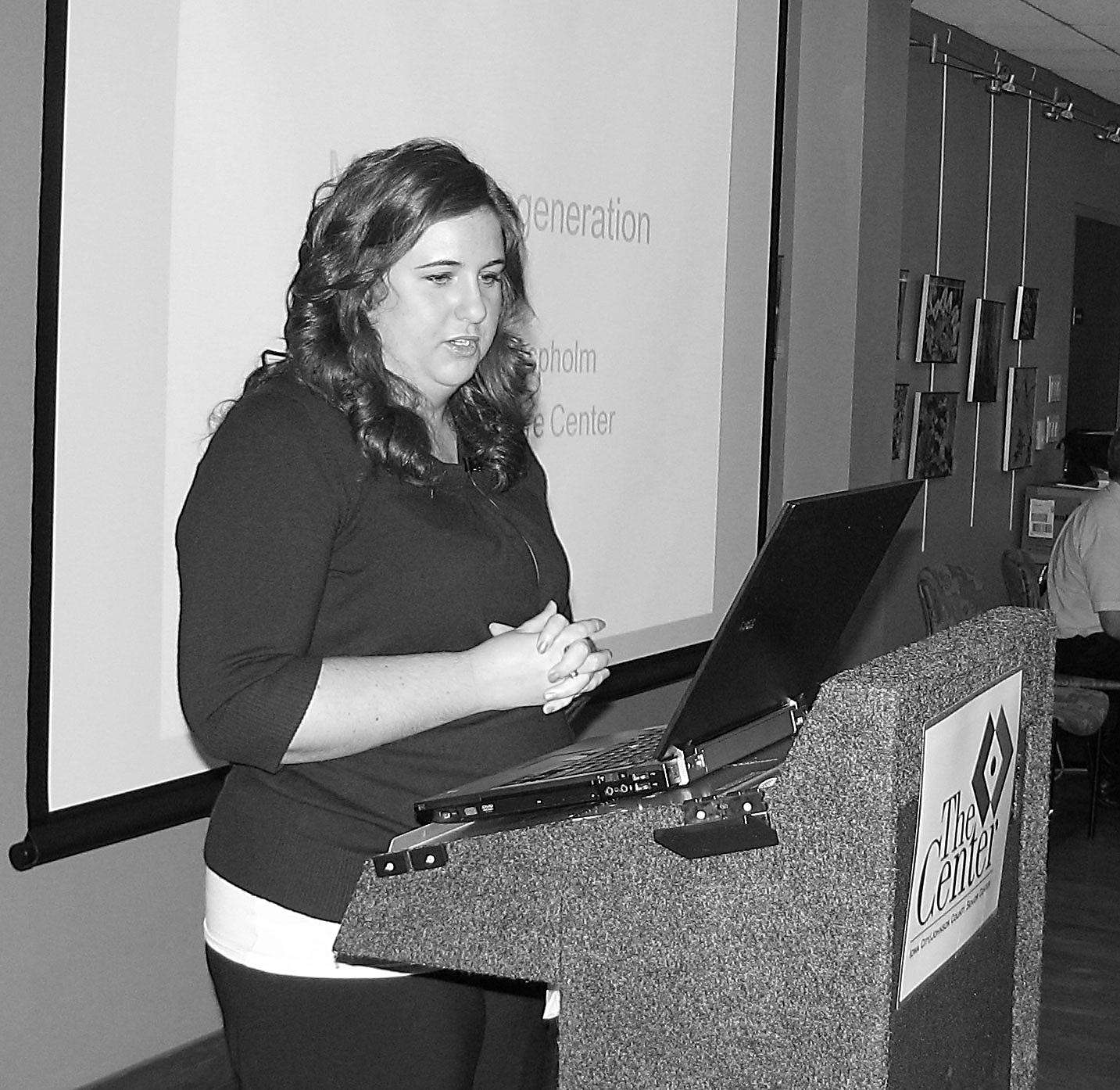 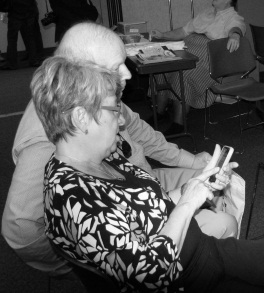 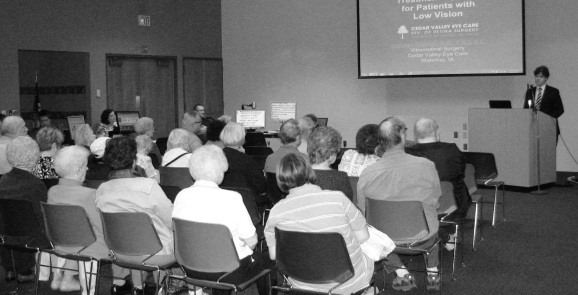 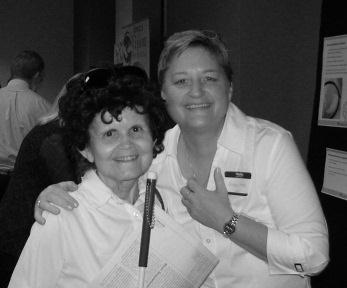 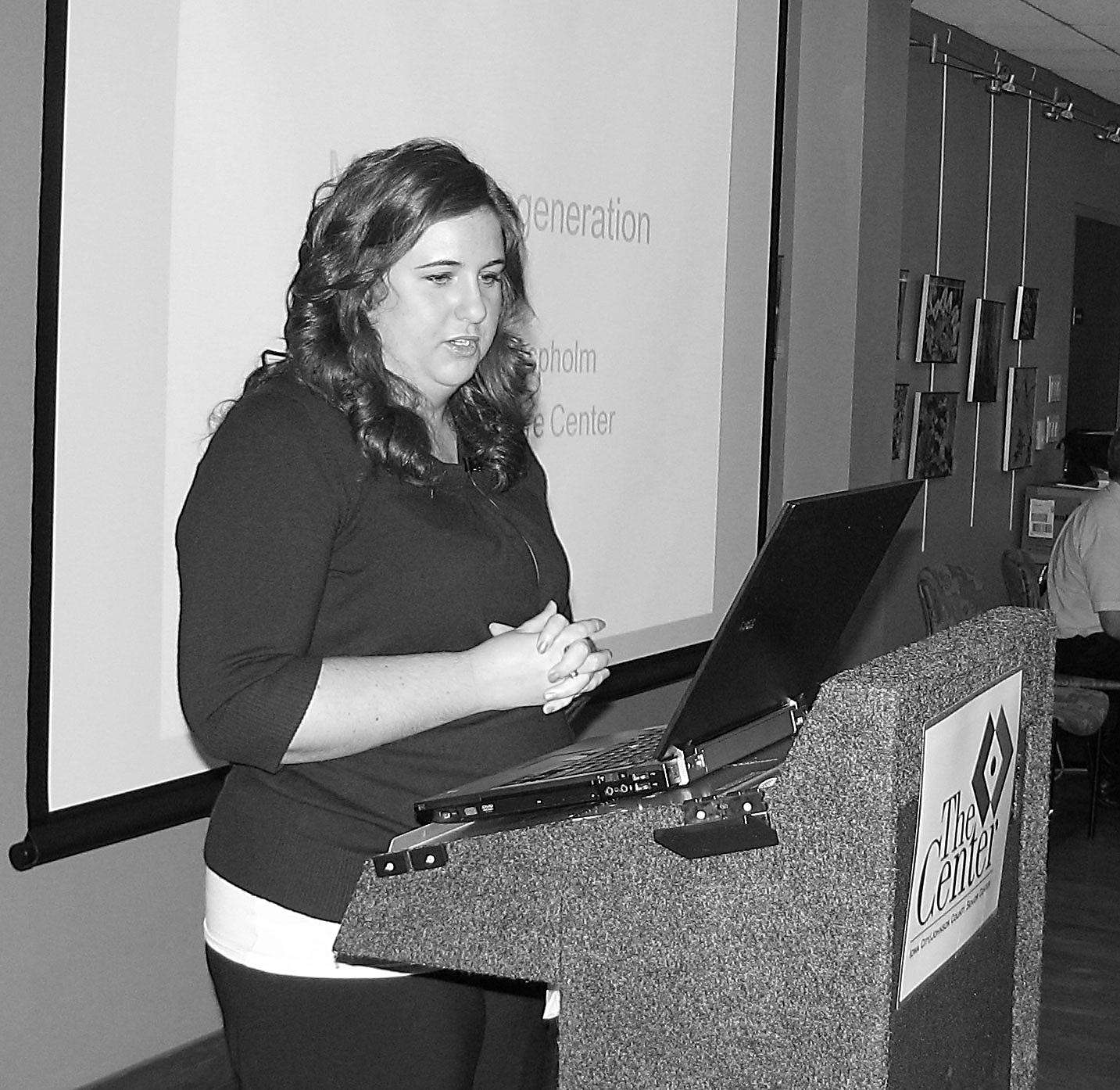 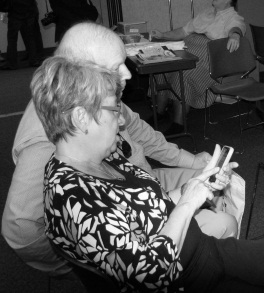 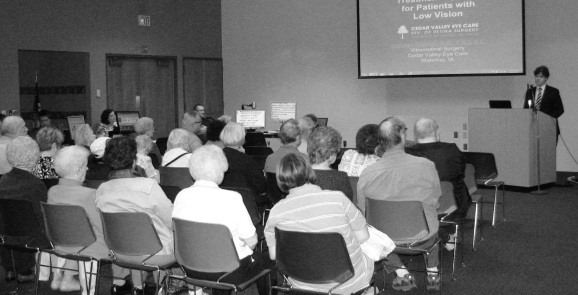 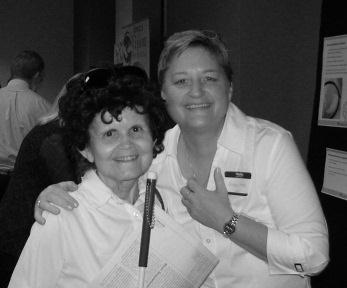 Notes from IRIS Listeners: “Thank your readers! I appreciate it so much, especially during the night.”   Rosalyn“I am so grateful for your service.  My daughter and granddaughter both read The Des Moines Register.  I do so enjoy it because I always read so much.”   Marilyn“I appreciate the work you do! Thank you very much.”   Janice“I enjoy the obituaries and opinions.  Thank you.”   Rosemary“Tremendous!  IRIS brings the outside world in.”   DorothyTake IRIS Wherever You Go! Thanks to support from the Iowa Department for the Blind, you can access IRIS on any smart phone (iPhone or Android) or mobile device (iPad or Android tablet).   Download the free iBlink Radio app from Serotek and set IRIS as a favorite!  IRIS One of 10 FootPRINT Fund Award Winners!  This newsletter was made possible by a $1,000 award from the Allegra FootPRINT fund.  The FootPRINT fund awards $10,000 annually in marketing and printing services to 10 select nonprofit organizations in the community.  Thank you, Allegra, for choosing IRIS in 2012! 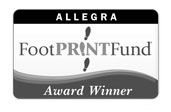 Turning the Corner: IRIS remains an independent non-profit organization.  We are so thankful for contributions we received from April through September: Individuals: Joy Adolphson-HarveyErvin & Norma AlbertsonHelen BarthTerrie & Dale BazeJoseph BehrendtArlis BlackLouis BlairHelen & Karen BluntEileen & Ron BowermanDavid & Susan BrownMary Jo BruettDick CayetRodney & Janet ConstableRebecca CoxRobert Davis Eleanor DayElaine & Denton Ericson Ramona EsbeckJames & Betty FeldMarilynn GillinghamSteve & Willona GoersJulie & Clifford GoldJohn & Irene GraetherIrene, Delores & Mary HairTeresa HicksDorothy HockenbergJulie JamesTom & Karla KellyRichard KirsnerRuth KleinowJody KolmenRoger LarsonLorraine LesterKelly MahannaMary Ann MartinDixie McClellandHarriette MilburnEleanor Perry TrustRichard & Linda PintArchie & Virginia RohdenDavid & Jeanette Saurman LaDonna & Robert SeligerJames & Susan SeverinoCarol SharpMarvin & Rosalyn SmithScott SplavecJohn ThompsonSally Vander LindenBonnie & Michael WhitsonL.J.  & Catherine WitteTroy & Amy WomackOrganizations: American Legion Foundation of IowaDelta Gamma FoundationHampton Lions ClubHy-Vee FoundationMason City Evening Lions ClubPella Lions ClubPleasant Hill Lions ClubPolk County Bd.  of Supervisors Principal Financial Group FoundationWindsor Heights Lions ClubA Sensational Start! 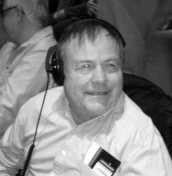 Larry Wilken has lived in Des Moines for more than 30 years.  On 
an October Sunday, he took a bus downtown and walked into the Civic Center for the very first time.  He had purchased a ticket to see Les Miserables.  Larry picked up his IRIS headset and was shown to his seat.  He settled in and donned his headset to hear information about the sets, costumes and storyline.  With the first note of the overture, Larry Wilken made history.  Larry was the first person to experience live Audio Description in Central Iowa.  In another part of the theater, IRIS Sensation volunteers Dorothy Hockenberg and Bobby Bailey followed the show on a monitor and described every bit of the action to Larry on his headset.  It was an absolutely amazing experience for us all.  In June, IRIS decided to explore Audio Description Services, knowing we would need to raise money for equipment and training.  In a heartbeat, longtime IRIS volunteer Eileen Bowerman and her husband Ron stepped forward with a $10,000 check to begin the program! We named our team Sensation.  The incredible staff at the Civic Center embraced our project, installed the equipment and agreed to launch this new service with us immediately.  In September, 25 IRIS Sensation volunteers spent 3 days learning the art of Description and chose Dorothy and Bobby as our first team for Les Miserables.  The Civic Center provided scripts and tickets for Bobby and Dorothy to study the show.  By the time Larry put on his headset on October 7th, we were ready.  So what did Larry think? “This was the first time I’ve experienced anything like this.  It was great to be there in person.” he said.  “Bobby and Dorothy did a great job.  They even described the funny actions so that I could laugh along with everyone else.”  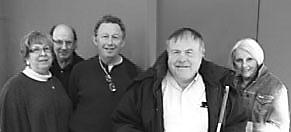 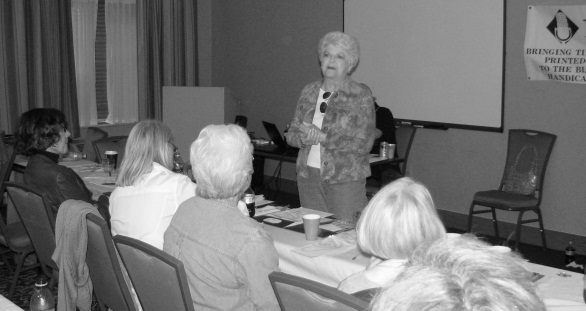 Today, IRIS Sensation description is available at the Sunday matinee performances of the Willis Broadway Series at the Civic Center.  Upcoming dates include War Horse December 16 and The Book of Mormon January 27 and February 3.  Additional described performances will be added at other theaters, events and cities in the coming months.  Learn more about IRIS Sensation Audio Description Services at iowaradioreading.org.  As with all our services, audio description is provided at no cost to IRIS listeners. 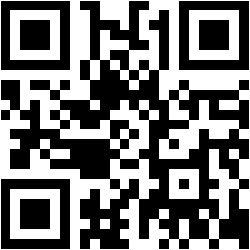 What is this Thing? This is called a QR code. You can download a free QR code reader on any smart phone or mobile device. This particular code takes you right to the front page of the IRIS website. Give it a try! 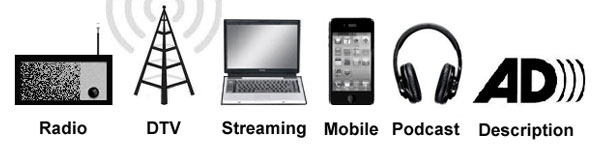                Receivers        DTV       Streaming    Mobile   Podcasts	  Descriptioniowaradioreading.org        515-243-6833       1-877-404-4747Board of Directors: Mary Ann Nielsen, ChairPatrick McNulty, Vice-ChairSee Rodari, TreasurerCatherine Witte, SecretaryChip AlbrightDiane BoatwrightMollie CooneyBecky CoxDennis CrabtreeRob DavisDr. Jim FeldJulie GoldSusan KimelmanLaura McVayJoe MeisnerRon RosenblattBonnie WhitsonJerry WickershamStaff:Maryfrances Evans Jim BoydCaitlyn Snitker